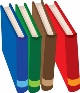 Reading List – Nursery Reception	    Brown Bear, Brown Bear, What Do You See?Bill Martin JnrWhere’s Spot?Eric HillGuess How Much I Love YouSam McBratney and Garth WilliamsThe Little Red HenByron BartonThe Very Hungry CaterpillarEric CarleClifford the Big Red DogNorman BridwellOwl BabiesMartin Waddell and Patrick BensonWhere the Wild Things AreMaurice SendakWinnie the PoohA A MilneThe Tale of Peter RabbitBeatrix PotterStone SoupMarcia BrownNot Now BernardDavid McKeeThere was an Old Lady who Swallowed a FlyPam AdamsThe Tiger Who Came to TeaJill TomlinsonThe GruffaloJulia Donaldson & Axel SchefflerWinnie the WitchValerie Thomas & Korky PaulThe Elephant and the Bad BabyElfrida Vipont & Raymond BriggsWe’re Going on a Bear HuntHelen OxenburyHanda’s SurpriseEileen BrowneThe Owl Who Was Afraid of the DarkJill  TomlinsonI Will Never Eat a TomatoLauren ChildRosie’s WalkPat and Laurence HutchinsOne Snowy  NightNick ButterworthDear ZooRod CampbellThe Rainbow FishMarcus PfisterDoggerShirley HughesFarmer DuckMartin WaddellOnce There Were GiantsMartin Waddell and Penny DaleTraditional RhymesAlphabet BooksCounting Books